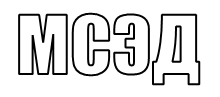 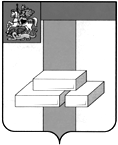 АДМИНИСТРАЦИЯГОРОДСКОГО ОКРУГА ДОМОДЕДОВОМОСКОВСКОЙ  ОБЛАСТИКОМИТЕТ ПО УПРАВЛЕНИЮ ИМУЩЕСТВОМпл.30-летия Победы, д.1, микрорайон Центральный,  г.Домодедово,  Московская область, 142000,    Тел. (495)276-05-49, (496)79-24-139 E-mail:kui@domod.ru ИНН 5009027119, КПП 500901001___________  № __________	Уважаемая Юлия Александровна!Прошу Вас напечатать в ближайшем выпуске газеты «» следующее объявление:ИТОГИ АУКЦИОНА!Комитет по управлению имуществом Администрации городского округа Домодедово сообщает о том, что 22.05.2020 Комитетом по конкурентной политике Московской области подведен итог открытого аукциона в электронной форме на право заключения договора аренды земельного участка, государственная собственность на который не разграничена, расположенного на территории городского округа Домодедово (1 лот) АЗЭ-ДО/20-321:Лот № 1: Наименование Объекта (лота) аукциона в электронной форме: земельный участок. Категория земель: земли населенных пунктов. Разрешенное использование: спорт. Место расположения (адрес) Объекта (лота) аукциона: Московская область, городской округ Домодедово, мкр. Западный, ул. Рощинская.  Кадастровый номер участка: 50:28:0010620:7, площадь кв. м: 11700.           Начальная (минимальная) цена договора (цена лота): 984 983,22 руб. (Девятьсот восемьдесят четыре тысячи девятьсот восемьдесят три рубля 22 копейки), НДС не облагается. «Шаг аукциона»: 29 549,49 руб. (Двадцать девять тысяч пятьсот сорок девять рублей 49 копеек). Размер задатка: 196 996,64 руб. (Сто девяносто шесть тысяч девятьсот девяносто шесть рублей 64 копейки), НДС не облагается. Аукцион в электронной форме признан состоявшимся. Победителем аукциона в электронной форме признан участник: Общество с ограниченной ответственностью «ОПОРА», предложивший наибольшую цену предмета аукциона в электронной форме: 2 462 457,72 руб. (Два миллиона четыреста шестьдесят две тысячи четыреста пятьдесят семь рублей 72 копейки), НДС не облагается, с которым будет заключен договор аренды.Протокол аукциона размещен на официальном сайте Российской Федерации, определенном Правительством Российской Федерации www.torgi.gov.ru, официальном сайте городского округа Домодедово www.domod.ru, на Едином портале торгов Московской области www.torgi.mosreg.ru, на сайте Оператора электронной площадки www.rts-tender.ru в сети Интернет. Председатель комитета по управлению имуществом                                                    Л. В. ЕнбековаТ.Ю. Водохлебова+7 496 792 41 32